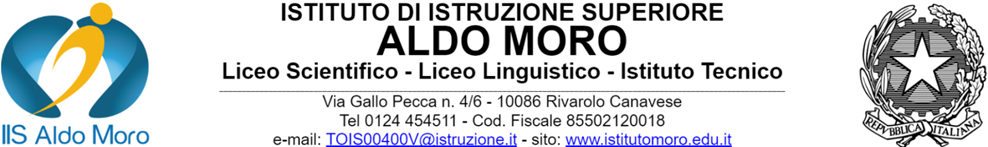 ESAME DI STATO A. S 202… - 202….DOCUMENTO CONCLUSIVO DEL CONSIGLIO DI CLASSECLASSE  5 …ISTITUTO TECNICOINDIRIZZO ELETTRONICA ED ELETTROTECNICARedatto il …../……../202…Nota bene: al termine della redazione del documento occorre aggiornare l’indice: per fare questo andare su “Riferimenti” e cliccare sul tasto “aggiorna sommario”COMPOSIZIONE CONSIGLIO DI CLASSE E FIRMA* docente referenteIl Dirigente ScolasticoProf. Alberto FocillaQUADRO RIASSUNTIVO CONTINUITÀ DIDATTICA DEGLI INSEGNANTI *indicare il nome del docente referentePRESENTAZIONE DELLA CLASSECRITERI DI ATTRIBUZIONE DEL CREDITOIl credito viene assegnato calcolando la media matematica dei voti conseguiti dall’allievo nello scrutinio finale.    La valutazione del comportamento concorre alla determinazione della media, nello stesso modo dei voti relativi a ciascuna disciplina. Parametri di riferimento per l’attribuzione del valore massimo previsto dalla banda di oscillazione:Regolarità della frequenza scolastica (a meno che le assenze non siano dovute a seri e comprovati motivi di salute)Impegno e partecipazione al dialogo educativoCrediti formativiIl credito formativo consiste in ogni qualificata esperienza, debitamente documentata, dalla quale derivino competenze coerenti con il corso di studi. Le situazioni che configurano i crediti formativi si riferiscono alle seguenti tipologie individuate e definite dal Collegio Docenti (sono escluse le attività ed i progetti che rientrano nel percorso di PCTO):Attività sportive a livello agonistico con dichiarazione delle Società/Federazioni sportiveAttività artistiche o musicali certificateCorso ECDL completoCertificazioni linguistiche con superamento delle prove conclusiveAttività significative di volontariato con percorso progettuale annualeSoggiorni studio, corsi di formazione e perfezionamento (minimo 15 ore)Partecipazione ad attività progettuali della scuolaRappresentanti negli Organi CollegialiNella pagina successiva si riporta la tabella con i criteri di attribuzione del credito per la classe quintaCRITERI ATTRIBUZIONE CREDITO CLASSE QUINTAQualora la valutazione in condotta sia pari o inferiore a 7, viene automaticamente attribuito il minimo della fascia indipendentemente dalla media dei votiAd eccezione dei casi in cui la media dei voti sia minore o uguale a sei (banda 7-8; banda 9-10), in presenza di anche una sola insufficienza viene attribuito il minimo della fascia *Allo studente che risulterà assente per un numero di ore superiori a 100 in sede di scrutinio finale sarà assegnato come voto di comportamento massimo 7 e agli studenti del triennio verrà assegnato un credito scolastico al minimo della banda di oscillazione (circ. 48 a.s. 22-23).∙ *Allo studente che risulterà assente per un numero di ore superiore ad un terzo per una singola materia verrà assegnato come voto di comportamento massimo 7 e un credito scolastico, nel caso di studenti del triennio, al minimo della banda di oscillazione (circ. 48 a.s. 22-23).. ∙ *Allo studente che effettuerà un numero totale superiore ad 8 di entrate posticipate/uscite anticipate verrà assegnato come voto di comportamento massimo 7 e un credito scolastico, nel caso di studenti del triennio, al minimo della banda di oscillazione. Le entrate posticipate per motivi legati al trasporto pubblico non verranno conteggiate (circ. 48 a.s. 22-23).Segue tabella credito scolastico*Le tipologie di assenze ammesse a deroga riguardano: a) motivi di salute certificati; b) partecipazione ad attività agonistica e sportive organizzate da federazioni riconosciute dal C.O.N.I. c) partecipazione a giornate di orientamento per le classi quinteTABELLA ATTRIBUZIONE DEI CREDITIABILITA’ E COMPETENZE TRASVERSALICoerentemente con il Piano dell’Offerta Formativa dell’Istituto, il lavoro del Consiglio di Classe è stato indirizzato al conseguimento delle abilità e competenze indicate nella sezione “Offerta formativa” del PTOF 2022-25. ABILITA’ E COMPETENZE TRASVERSALI DI INDIRIZZOIn accordo con l’allegato A del Regolamento recante la “Revisione dell’assetto ordinamentale, organizzativo e didattico dei licei ai sensi dell’articolo 64, comma 4, del decreto legge 25 giugno 2008, n. 112, convertito dalla legge 6 agosto 2008, n. 133”, l’Istituto “Moro” persegue le seguenti finalità in ambito culturale e socio-educativo:Utilizzare il mezzo linguistico nella produzione orale e scritta e padroneggiare il patrimonio culturale della lingua italiana secondo le esigenze comunicative in diversi contesti.Acquisire le capacità di riesaminare criticamente e sistemare logicamente le conoscenze. Acquisire, attraverso il processo  di astrazione, la capacità di sintetizzare e sistematizzare .Orientarsi fra testi ed autori fondamentali, con riferimento anche a tematiche di tipo scientifico e tecnologico.Utilizzare i vari linguaggi settoriali delle lingue straniere previste dai percorsi  di studio per interagire in diversi ambiti e contesti di studio e di lavoro.Comprendere le strutture concettuali e sintattiche del sapere tecnologico .Individuare ed utilizzare le moderne forme di comunicazione visiva e multimedialeCollocare la scienza e la tecnologia in una dimensione storico – culturale ed etica, nella consapevolezza della storicità dei saperi.Acquisire un atteggiamento razionale, critico e responsabile di fronte alla realtà, ai suoi fenomeni e ai suoi problemi, anche al fine dell’apprendimento permanente.Comprendere le strutture concettuali e sintattiche del sapere tecnologico .Acquisire la capacità di leggere e interpretare schemi funzionali, disegni e manuali tecnici.Acquisire le metodologie di calcolo dei principali organi meccanici.Acquisire capacità di rivisitazione e riorganizzazione di contenuti appresi in altre discipline per condurre, in modo completo , un progetto specifico .Utilizzare le reti e gli strumenti informatici nelle attività di studio, ricerca e approfondimento disciplinare.Padroneggiare l’uso di strumenti tecnologici con particolare attenzione alla sicurezza nei luoghi di vita e di lavoro, alla tutela della persona, dell’ambiente e del territorio.Rafforzare la capacità di organizzare il lavoro scolastico e di attuarlo, anche in modo operativo, nel rispetto degli orari e delle regole.Saper interpretare il proprio ruolo autonomo nel lavoro di gruppo – operare nel team.Essere consapevole del valore sociale della propria attività, partecipando alla vita civile e culturale a livello locale, nazionale e comunitario.Acquisire il valore della corporeità , attraverso esperienze di attività motorie e sportive .Per quanto riguarda le competenze disciplinari, i metodi di lavoro, gli strumenti di verifica, i criteri di valutazione nonché i contenuti, si rinvia agli allegati relativi alle singole discipline.Le ore tra parentesi sono quelle di laboratorio*Le ore annuali di educazione civica sono svolte in contitolarità dai docenti del consiglio di classe e l’ora settimanale rientra nel computo delle ore totale settimanali indicate nell’ultima rigaSIMULAZIONI PROVE DI ESAME E PROVE INVALSILe simulazioni delle prove di esame sono state formulate sulla base delle indicazione e dei programmi dei quadri di riferimento ministeriali per la redazione e lo svolgimento delle prove scritte dell’Esame di Stato. Le simulazioni di prima e seconda prova sono state corrette con riferimento alle griglie riportate nei quadri di riferimento ministeriali.SCHEDA INFORMATIVA RELATIVA ALLE SIMULAZIONI DELLA PRIMA PROVA SVOLTE DURANTE L’ANNOSCHEDA INFORMATIVA RELATIVA ALLE SIMULAZIONI DELLA SECONDA PROVA SVOLTE DURANTE L’ANNO SCHEDA INFORMATIVA RELATIVA ALLE PROVE INVALSIPERCORSI DISCIPLINARI E PLURI/INTERDISCIPLINARI PER L’ACQUISIZIONE E LA VALUTAZIONE DELLE COMPETENZE CHIAVE DI CITTADINANZA EUROPEA.PERCORSI PER LE COMPETENZE TRASVERSALI E L’ORIENTAMENTO “Percorsi per le competenze trasversale e l’orientamento” forniscono allo studente gli strumenti culturali e metodologici per una comprensione approfondita della realtà, affinché egli si ponga, con atteggiamento razionale, creativo, progettuale e critico, di fronte alle situazioni, ai fenomeni e ai problemi, ed acquisisca conoscenze, abilità e competenze sia adeguate al proseguimento degli studi di ordine superiore o all’inserimento nella vita sociale e nel mondo del lavoro, sia coerenti con le capacità e le scelte personali.Le esperienze in aziende produttive sono anche un importante momento di confronto tra le nozioni e competenze studiate a scuola e quelle apprese nel mondo del lavoro.L’istituto ha stabilito di fare svolgere periodi individuali di attività presso enti, strutture produttive e/o di servizi del territorio  sia nei periodi di sospensione didattica e sia durante l’orario curricolare e  attività collettive, a scuola o esterne, come conferenze (riguardanti gli elementi essenziali della previdenza, della finanza e della legislazione sul lavoro) e progetti di tipo culturale, ambientale e di volontariato con il territorio. Gli  studenti hanno inoltre la possibilità di seguire webinar e corsi on line validi ai fini Pcto.  Inoltre, come da normativa, si sono organizzati i corsi per la sicurezza ai sensi del D.L.81/2008. Di tutte queste attività gli allievi devono relazionare tempi, modi e competenze acquisite. In merito allo svolgimento del monte orario complessivo di 150  ore è stato suggerito agli studenti di  svolgere  almeno 70  ore di stage presso enti esterni nelle pause didattiche e nel periodo estivo compreso tra la classe terza e la classe quinta e  di completare il monte orario con  corsi, conferenze e progetti.Alla Commissione dell’Esame di Stato sarà fornita, come documentazione, la relazione finale dell’allievo e le schede di valutazione stilate dai tutor aziendali.PERCORSI DI ORIENTAMENTO- 30 ORE (D.M 22/12/2022 n°328)Con riferimento alla normativa “Linee guida per l’orientamento” (D.M 22/12/2022 n°328) è stato elaborato un piano di attività da una apposita commissione, in seguito approvato dal collegio docenti, sulla base del quale per le classi quinte sono previsti una serie di moduli/attività svolti in orario curricolare, una parte dei quali si configurano anche come attività di PCTO. I moduli sono stati svolti in parte dai docenti della classe, in parte da docenti dell’Istituto o soggetti esterni. Di seguito vengono riportate le attività svolte:EDUCAZIONE CIVICALe tematiche di Cittadinanza e Costituzione che nei precedenti anni scolastici sono state affrontate in affrontate in ambito curricolare come progetti di ampliamento dell’offerta formativa o come approfondimenti del singolo docente, per effetto della Legge 20 agosto 2019 n. 92, sono state integrate in un curricolo strutturato ed organico elaborato da una commissione interdisciplinare di docenti secondo le indicazioni fornite dalle linee guida ministeriali. Tale disciplina prevede una contitolarità  dei docenti del Consiglio di classe ognuno dei quali sviluppa e valuta precise tematiche contenute nel curricolo di Educazione Civica. Per quanto riguarda la sua programmazione si rimanda al piano di lavoro presentato dal docente referente. Di seguito si riportano eventuali progetti specifici correlati al curricolo di Educazione Civica. EVENTUALI ATTIVITA’ DI  POTENZIAMENTOATTIVITÀ COMPLEMENTARI E/O INTEGRATIVE REALIZZATE NELLA CLASSEVIAGGIO DI ISTRUZIONEALLEGATI: GRIGLIE DI VALUTAZIONE USATE PER LE SIMULAZIONI DELLE PROVE DI ESAME SCRITTEIn caso di simulazione di prove di esame, i docenti delle discipline coinvolte dovranno allegare in questa sezione le griglie utilizzate per la correzione delle simulazioni delle prove di esame (vedi paragrafo “Simulazioni delle prove di esame” del presente documento). Nel caso non siano state effettuate simulazioni eliminare il presente paragrafoALLEGATI: ATTIVITÀ DIDATTICHE DISCIPLINARI Materia:                                          Insegnante :                         Ore settimanali :    UNITA’ DIDATTICHE PER MACROARGOMENTICOMPETENZE E ABILITA’ DISCIPLINARICRITERI E MODALITA’ DI VALUTAZIONEMETODOLOGIA DIDATTICA ANALISI DELLE DINAMICHE RELAZIONALI E LIVELLI DI COMPETENZA  RAGGIUNTI DAGLI ALLIEVISTRUMENTI E SUSSIDILIBRO DI TESTO: altri es. dispense,  strumenti digitali , piattaforme didattiche, etc MATERIADOCENTEFIRMARELIGIONE ITALIANO STORIAINGLESESCIENZE MOTORIE E SPORTIVEMATEMATICATECNOLOGIA E PROGETTAZIONE DI SISTEMI ELETTRICI ED ELETTRONICILAB. TECNOLOGIA E PROGETTAZIONE DI SISTEMI ELETTRICI ED ELETTRONICIELETTRONICA ED ELETTROTECNICALAB. ELETTRONICA ED ELETTROTECNICASISTEMI AUTOMATICILAB.-SISTEMI AUTOMATICIINFORMATICA PER L’AUTOMAZIONE *EDUCAZIONE CIVICAMATERIACLASSE 3aCLASSE 4aCLASSE 5aRELIGIONE ITALIANO STORIAINGLESESCIENZE MOTORIE E SPORTIVEMATEMATICATECNOLOGIA E PROGETTAZIONE DI SISTEMI ELETTRICI ED ELETTRONICILAB. TECNOLOGIA E PROGETTAZIONE DI SISTEMI ELETTRICI ED ELETTRONICIELETTRONICA ED ELETTROTECNICALAB. ELETTRONICA ED ELETTROTECNICASISTEMI AUTOMATICILAB.-SISTEMI AUTOMATICIINFORMATICA PER L’AUTOMAZIONE EDUCAZIONE CIVICA***Cenni sulla classe(La classe è costituita da ………………….)Attitudine all’ascolto, all’autocontrollo e alla concentrazione: considerazioni generali  Aspetti disciplinariAssenze e ritardiRispetto del Regolamentodi IstitutoProfilo cognitivo didatticoRapporto insegnanti-allievi.Qualità del dialogo educativoMEDIA DEI VOTI*Credito attribuitoBanda 7-8<6massimo se presenti due dei tre parametri Banda 9-106massimo della fascia se presenti tutti e tre i parametriBanda 10-116 < M ≤ 7,0 6 < M < 6,5 punteggio massimo della fascia solo in presenza di tutti e tre i parametriBanda 10-116 < M ≤ 7,0 6,5 ≤ M < 6,7  punteggio massimo della fascia solo in presenza di almeno due parametriBanda 10-116 < M ≤ 7,0 6,7 ≤ M ≤ 7,0 punteggio massimo della fascia indipendentemente dai parametriBanda 11-127 < M ≤ 8,0 7 < M < 7,5 punteggio massimo della fascia solo in presenza di tutti e tre i parametriBanda 11-127 < M ≤ 8,0 7,5 ≤ M < 7,7 punteggio massimo della fascia solo in presenza di almeno due parametriBanda 11-127 < M ≤ 8,0 7,7 ≤ M ≤ 8,0 punteggio massimo della fascia indipendentemente dai parametriBanda 13-148 < M ≤ 9,0 8 < M < 8,5 punteggio massimo della fascia solo in presenza di tutti e tre i parametriBanda 13-148 < M ≤ 9,0 8,5 ≤ M < 8,7 punteggio massimo della fascia solo in presenza di almeno due parametriBanda 13-148 < M ≤ 9,0 8,7 ≤ M ≤ 9,0 punteggio massimo della fascia indipendentemente dai parametriBanda 14-159 < M ≤ 10punteggio massimo della fascia, deliberando l’eventuale assegnazione di un valore inferiore sulla base di elementi riferibili al profilo comportamentaleQUADRO ORARIO SETTIMANALEQUADRO ORARIO SETTIMANALEQUADRO ORARIO SETTIMANALEQUADRO ORARIO SETTIMANALEMATERIACLASSE 3aCLASSE 4aCLASSE 5aRELIGIONE 111ITALIANO 444STORIA222INGLESE333SCIENZE MOTORIE E SPORTIVE222MATEMATICA443TECNOLOGIA E PROGETTAZIONE DI SISTEMI ELETTRICI ED ELETTRONICI5 (3)4 (3)6 (4)ELETTRONICA ED ELETTROTECNICA6 (2)7 (3)5 (3)SISTEMI AUTOMATICI4 (2)4 (2)5 (2)INFORMATICA PER L’AUTOMAZIONE 1 (1)1 (1)1 (1)EDUCAZIONE CIVICA1*1*1*Totale ore settimanali32 (8)32 (9)32 (10)Data di svolgimentoTempo assegnatoTipologie testualiValutata come prova(SI – NO)Data di svolgimentoTempo assegnatoValutata come prova(SI – NO)Data di svolgimentoMateriaTempo assegnatoARGOMENTIMATERIE COINVOLTETITOLO ATTIVITA’DESCRIZIONEPROGETTOATTIVITA’ E TEMATICHE PROPOSTE Esempio PROGETTO F.A.I ARTE, CITTÀ E TERRITORIO: PATRIMONI DA CONOSCERE E SALVARElEsempio LA COSTITUZIONE ITALIANA: 70’ ANNI E NON SENTIRLIAttività integrativeDurata (n. ore)PartecipazioneVisite guidate didattico-culturaliDurata Partecipazione